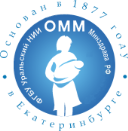 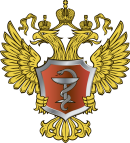 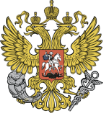 ПРОГРАММА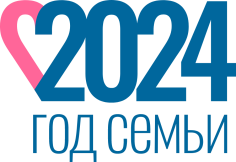 XI  Всероссийская научно-практическая конференция акушеров-гинекологов, анестезиологов-реаниматологов и неонатологов УФОМАЛЫШЕВСКИЕ ЧТЕНИЯ 2024 .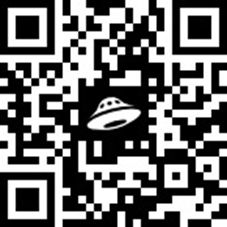 Репродуктивное здоровье семьи – сила и  безопасность страны 11-12 апреля | Екатеринбург| Репина-1Вопросы по телефону: +7 (343)371-96-43,e-mail:9022602603@bk.ru  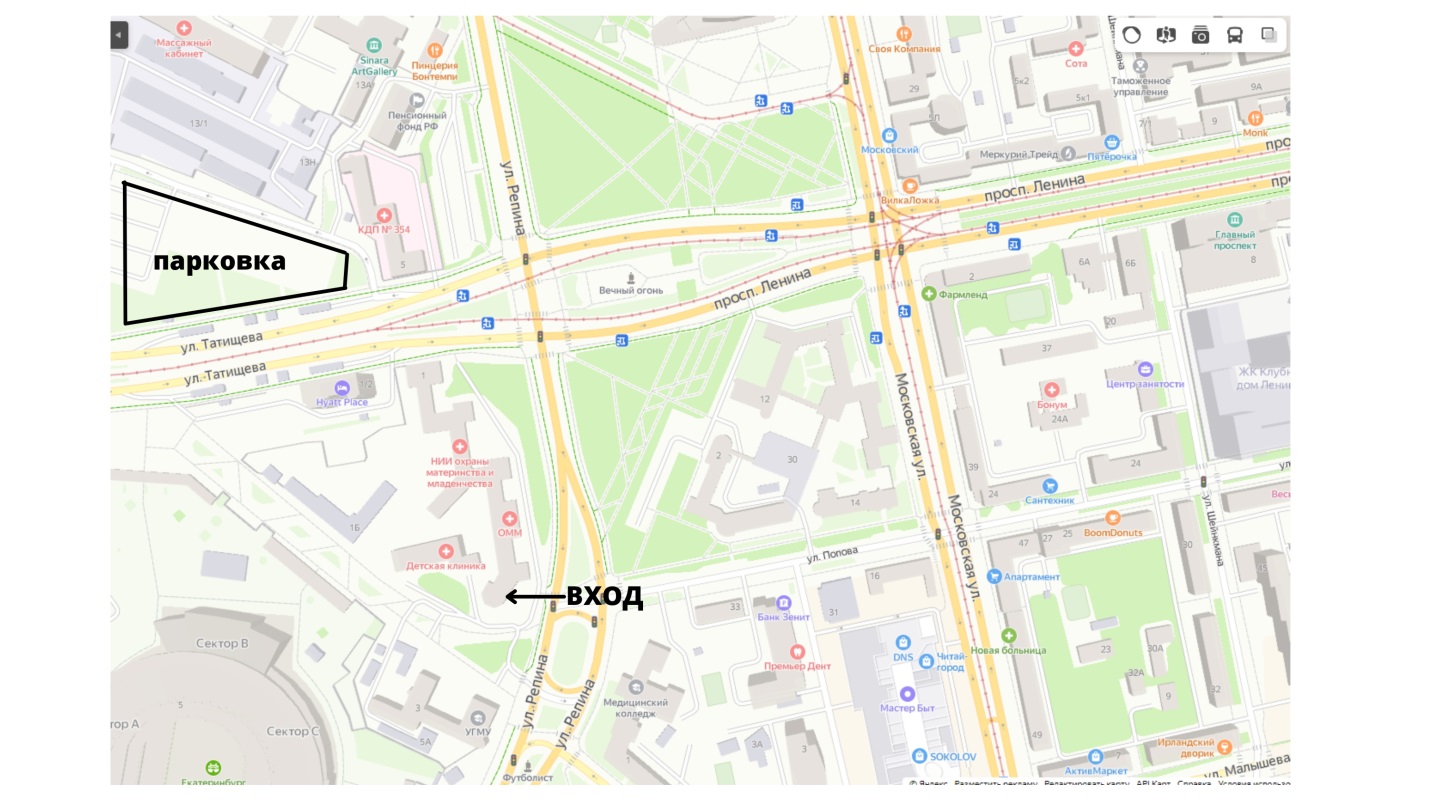 11 АПРЕЛЯ |  КОНФЕРЕНЦ- ЗАЛ11 АПРЕЛЯ |  КОНФЕРЕНЦ- ЗАЛ11 АПРЕЛЯ |  КОНФЕРЕНЦ- ЗАЛ09.0009.30Регистрация  участников конференцииРегистрация  участников конференции09.3017.00Работа конференцииРабота конференции09.3009.45Церемония официального открытия конференцииЦеремония официального открытия конференцииПриветственное слово гостям конференцииСемёнов Юрий АлексеевичДиректор ФГБУ «НИИ ОММ» Минздрава России, доктор медицинских  наук, Заслуженный врач РФПриветственное слово гостям конференцииСемёнов Юрий АлексеевичДиректор ФГБУ «НИИ ОММ» Минздрава России, доктор медицинских  наук, Заслуженный врач РФПриветственное слово гостям конференцииСемёнов Юрий АлексеевичДиректор ФГБУ «НИИ ОММ» Минздрава России, доктор медицинских  наук, Заслуженный врач РФПриветствие от Аппарата полномочного представителя Президента Российской Федерации в Уральском федеральном округеДоронина Наталья АлександровнаПомощник полномочного представителя Президента РФ в УФОПриветствие от Аппарата полномочного представителя Президента Российской Федерации в Уральском федеральном округеДоронина Наталья АлександровнаПомощник полномочного представителя Президента РФ в УФОПриветствие от Аппарата полномочного представителя Президента Российской Федерации в Уральском федеральном округеДоронина Наталья АлександровнаПомощник полномочного представителя Президента РФ в УФОПриветствие от Уполномоченного по правам человека в Свердловской областиМерзлякова Татьяна ГеоргиевнаПриветствие от Уполномоченного по правам человека в Свердловской областиМерзлякова Татьяна ГеоргиевнаПриветствие от Уполномоченного по правам человека в Свердловской областиМерзлякова Татьяна ГеоргиевнаПриветствие от Министерства здравоохранения Свердловской областиКарлов Андрей АлександровичМинистр здравоохранения Свердловской областиПриветствие от Министерства здравоохранения Свердловской областиКарлов Андрей АлександровичМинистр здравоохранения Свердловской областиПриветствие от Министерства здравоохранения Свердловской областиКарлов Андрей АлександровичМинистр здравоохранения Свердловской области09.4510.40Конф. -залПленарное заседание. Часть №1  РЕПРОДУКТИВНОЕ ЗДОРОВЬЕ СЕМЬИ – СИЛА И БЕЗОПАСНОСТЬ СТРАНЫПленарное заседание. Часть №1  РЕПРОДУКТИВНОЕ ЗДОРОВЬЕ СЕМЬИ – СИЛА И БЕЗОПАСНОСТЬ СТРАНЫПрезидиум: Семёнов Юрий Алексеевич, Доронина Наталья Александровна, Мерзлякова Татьяна Георгиевна, Чадова Елена Анатольевна, Башмакова Надежда ВасильевнаПрезидиум: Семёнов Юрий Алексеевич, Доронина Наталья Александровна, Мерзлякова Татьяна Георгиевна, Чадова Елена Анатольевна, Башмакова Надежда ВасильевнаПрезидиум: Семёнов Юрий Алексеевич, Доронина Наталья Александровна, Мерзлякова Татьяна Георгиевна, Чадова Елена Анатольевна, Башмакова Надежда Васильевна09.4510.05Итоги работы службы родовспоможения УФО в 2023 году. Как увеличить рождаемость в 2024 году?Башмакова Надежда Васильевна-главный внештатный акушер-гинеколог и репродуктолог в УФО Министерства здравоохранения РФ, руководитель отделения ВРТ ФГБУ «НИИ ОММ» Минздрава России, доктор медицинских наук, профессор, Заслуженный врач РФ (Екатеринбург)10.0510.20Перспективы работы Уральского института охраны материнства и младенчества Минздрава РоссииСемёнов Юрий Алексеевич-директор ФГБУ «НИИ ОММ» Минздрава России, доктор медицинских  наук, Заслуженный врач РФ (Екатеринбург)10.2010.35Междисциплинарное  и межведомственное взаимодействие как инструмент снижения рисков материнских потерьЧадова Елена Анатольевна-заместитель Министра здравоохранения Свердловской области, кандидат медицинских наук (Екатеринбург)10.3510.40ВИДЕОФИЛЬМ О  НИИ ОММВИДЕОФИЛЬМ О  НИИ ОММ10.4013.10Конф.-залПленарное заседание. Часть №2  РЕПРОДУКТИВНОЕ ЗДОРОВЬЕ СЕМЬИ – СИЛА И БЕЗОПАСНОСТЬ СТРАНЫПленарное заседание. Часть №2  РЕПРОДУКТИВНОЕ ЗДОРОВЬЕ СЕМЬИ – СИЛА И БЕЗОПАСНОСТЬ СТРАНЫМодераторы: Семёнов Юрий Алексеевич-доктор медицинских  наук, Заслуженный врач РФ (Екатеринбург), Башмакова Надежда Васильевна-доктор медицинских наук, профессор, Заслуженный врач РФ (Екатеринбург), Кукарская Ирина Ивановна-доктор медицинских наук, профессор, Заслуженный врач РФ (Тюмень), Мелкозерова Оксана Александровна-доктор медицинских наук, доцент (Екатеринбург)Модераторы: Семёнов Юрий Алексеевич-доктор медицинских  наук, Заслуженный врач РФ (Екатеринбург), Башмакова Надежда Васильевна-доктор медицинских наук, профессор, Заслуженный врач РФ (Екатеринбург), Кукарская Ирина Ивановна-доктор медицинских наук, профессор, Заслуженный врач РФ (Тюмень), Мелкозерова Оксана Александровна-доктор медицинских наук, доцент (Екатеринбург)Модераторы: Семёнов Юрий Алексеевич-доктор медицинских  наук, Заслуженный врач РФ (Екатеринбург), Башмакова Надежда Васильевна-доктор медицинских наук, профессор, Заслуженный врач РФ (Екатеринбург), Кукарская Ирина Ивановна-доктор медицинских наук, профессор, Заслуженный врач РФ (Тюмень), Мелкозерова Оксана Александровна-доктор медицинских наук, доцент (Екатеринбург)10.4011.00Онкофертильность: вопросы и пути решенияКукарская Ирина Ивановна- заведующий кафедрой акушерства, гинекологии и перинатологии Института материнства и детства ФГБОУ ВО ТГМУ Минздрава РФ, главный акушер-гинеколог Департамента здравоохранения Тюменской области, главный врач ГБУЗ ТО «Перинатальный центр» (г.Тюмень), доктор медицинских наук, профессор, Заслуженный врач РФ (Тюмень)Легалова Татьяна Владимировна– заместитель главного врача по медицинской части ГБУЗ ТО «Перинатальный центр», кандидат медицинских наук  (г.Тюмень)11.0011.20Акушерские кровотечения: новые вызовы, новые пути решения (видео-лекция)Белоцерковцева Лариса Дмитриевна- президент Сургутского окружного клинического центра охраны материнства и детства, заведующий кафедрой акушерства и гинекологии медицинского факультета СурГУ, доктор медицинских наук, профессор, Заслуженный врач РФ (Сургут)11.2011.35Научные инновации Уральского НИИ ОМММелкозерова Оксана Александровна- заместитель директора по научно-исследовательской работе ФГБУ «НИИ ОММ» Минздрава России, доктор медицинских наук, доцент (Екатеринбург)11.3511.50Послеродовые инфекционно-воспалительные заболевания: есть ли положительная динамика?Обоскалова Татьяна Анатольевна- заведующий кафедрой акушерства и гинекологии с курсом медицинской генетики ФГБОУ ВО Минздрава России, доктор медицинских наук, профессор (Екатеринбург)Глухов Евгений Юрьевич-профессор кафедры акушерства и гинекологии с курсом медицинской генетики, доктор медицинских наук (Екатеринбург)11.5012.05Хронический эндометрит и эндометриальная дисфункция: от стратегии к тактикеКазачкова Элла Алексеевна-профессор кафедры акушерства и гинекологии ФГБОУ ВО «ЮУМУ» Минздрава России, доктор медицинских наук, профессор (Челябинск)12.0512.20Near Miss и кесарево сечениеДавыденко Наталья Борисовна-руководитель отдела разработки и внедрения новых медико-организационных форм перинатальной помощи ФГБУ «НИИ ОММ» Минздрава России, кандидат медицинских наук  (Екатеринбург)12.2012.35Особенности внедрения менеджмента качества в учреждениях, оказывающих перинатальную помощьКсенофонтова Ольга Леонидовна-главный внештатный специалист неонатолог Министерства здравоохранения Свердловской области, главный врач ГБУЗ СО «ЕКПЦ», кандидат медицинских наук (Екатеринбург)12.3512.50Отсроченное материнствоМальгина Галина Борисовна-ученый секретарь ФГБУ «НИИ ОММ» Минздрава России, доктор медицинских наук, профессор, Заслуженный врач РФ (Екатеринбург)Пестряева Людмила Анатольевна- руководитель клинико-диагностической лаборатории ФГБУ «НИИ ОММ» Минздрава России, кандидат медицинских наук (Екатеринбург)Смирнова Екатерина Евгеньевна-врач акушер гинеколог ФГБУ «НИИ ОММ» Минздрава России, кандидат медицинских наук (Екатеринбург)12.5013.10Дуэт-лекция Микронутриенты в жизни современной женщины: дуэт репродуктолога и диетологаБашмакова Надежда Васильевна- главный научный сотрудник ФГБУ «НИИ ОММ» Минздрава России, главный внештатный специалист акушер-гинеколог и репродуктолог в УФО Министерства здравоохранения РФ, доктор медицинских наук, профессор, Заслуженный врач РФ (Екатеринбург)Переплетина Татьяна Андреевна-врач терапевт ФГБУ «НИИ ОММ» Минздрава России, кандидат медицинских наук (Екатеринбург)13.1013.30ПЕРЕРЫВПЕРЕРЫВ13.3017.00Конф-залСекционное заседание СОВРЕМЕННЫЕ АСПЕКТЫ ЗДОРОВЬЯ СЕМЬИ Секционное заседание СОВРЕМЕННЫЕ АСПЕКТЫ ЗДОРОВЬЯ СЕМЬИ Модераторы: Мелкозерова Оксана Александровна-доктор медицинских наук, доцент (Екатеринбург), Кинжалова Светлана Владимировна-доктор медицинских наук, доцент (Екатеринбург), Путилова Наталья Викторовна-доктор медицинских наук, доцент (Екатеринбург), Михельсон Анна Алексеевна-доктор медицинских наук, доцент (Екатеринбург)Модераторы: Мелкозерова Оксана Александровна-доктор медицинских наук, доцент (Екатеринбург), Кинжалова Светлана Владимировна-доктор медицинских наук, доцент (Екатеринбург), Путилова Наталья Викторовна-доктор медицинских наук, доцент (Екатеринбург), Михельсон Анна Алексеевна-доктор медицинских наук, доцент (Екатеринбург)Модераторы: Мелкозерова Оксана Александровна-доктор медицинских наук, доцент (Екатеринбург), Кинжалова Светлана Владимировна-доктор медицинских наук, доцент (Екатеринбург), Путилова Наталья Викторовна-доктор медицинских наук, доцент (Екатеринбург), Михельсон Анна Алексеевна-доктор медицинских наук, доцент (Екатеринбург)13.3013.45Дуэт-лекцияРепродуктивные аспекты хирургического лечения гинекологических заболеваний. Взгляд репродуктолога и хирургаМелкозерова Оксана Александровна- заместитель директора по научно-исследовательской работе ФГБУ «НИИ ОММ» Минздрава России, доктор медицинских наук, доцент (Екатеринбург)Михельсон Анна Алексеевна- руководитель научного отдела сохранения репродуктивной функции, заведующий гинекологическим отделением, ФГБУ «НИИ ОММ» Минздрава России, доктор медицинских наук, доцент (Екатеринбург)13.4514.00Тромботическая микроангиопатия в акушерстве. Болевые точкиПутилова Наталья Викторовна-руководитель отделения антенатальной охраны плода ФГБУ «НИИ ОММ» Минздрава России, доктор медицинских наук, доцент (Екатеринбург)14.0014.15Ультразвуковые критерии отбора пациентов для внутриутробной коррекции ВПР и фетопатийКосовцова Наталья Владимировна- руководитель отдела биофизических методов исследования ФГБУ «НИИ ОММ» Минздрава России, доктор медицинских наук (Екатеринбург) Маркова Татьяна Владимировна-ведущий научный сотрудник, врач акушер-гинеколог отделения патологии беременных №2 ФГБУ «НИИ ОММ» Минздрава России, кандидат медицинских наук (Екатеринбург)14.1514.30Массивная кровопотеря в акушерстве: нерешенные проблемы и перспективыМакаров Роман Александрович-старший научный сотрудник отделения  интенсивной терапии и реанимации ФГБУ «НИИ ОММ» Минздрава России, кандидат медицинских наук (Екатеринбург)Кинжалова Светлана Владимировна-руководитель научного отделения интенсивной терапии и реанимации ФГБУ «НИИ ОММ» Минздрава России, доктор медицинских наук, доцент (Екатеринбург)14.3014.45Стресс-индуцированные нарушения менструального цикла. Причины, последствия, пути преодоленияЗефирова Татьяна Петровна-доктор медицинских наук, профессор кафедры акушерства и гинекологии №1 КГМА- филиал ФГБОУ ДПО РМАНПО Минздрава России (Казань)14.4515.00Противоспаечные технологии в оперативной гинекологииМихельсон Анна Алексеевна-руководитель научного отдела сохранения репродуктивной функции, заведующий гинекологическим отделением, ФГБУ «НИИ ОММ» Минздрава России, доктор медицинских наук, доцент (Екатеринбург)15.0015.15Патологическая  инвазия плаценты. Возможности диагностики и прогнозированияКаюмова Алена Владимировна-заместитель главного врача по контролю качества и безопасности медицинской деятельности ФГБУ «Уральский НИИ ОММ» Минздрава России, кандидат медицинских наук (Екатеринбург)15.1515.30Современные тенденции нарушений роста плодаБеломестнов Сергей Разумович-доцент кафедры акушерства и гинекологии с курсом медицинской генетики ФГБОУ ВО УГМУ Минздрава России, кандидат медицинских наук, доцент (Екатеринбург)Чумарная  Татьяна Владиславовна-старший научный сотрудник  ФГБУН «Институт иммунологии и физиологии УРО РАН», кандидат биологических наук (Екатеринбург)Севостьянова Ольга Юрьевна-профессор кафедры акушерства и гинекологии с курсом медицинской генетики ФГБОУ ВО УГМУ Минздрава России, доктор медицинских наук, доцент (Екатеринбург)Обоскалова Татьяна Анатольевна-заведующий кафедрой акушерства и гинекологии с курсом медицинской генетики ФГБОУ ВО Минздрава России, доктор медицинских наук, профессор (Екатеринбург)15.3015.45Ультразвуковые маркеры успешных родов через естественные родовые пути у пациенток с рубцом на маткеНестеров Виталий Федорович-заведующий родовым отделением, врач акушер-гинеколог, старший научный сотрудник ФГБУ «НИИ ОММ» Минздрава России, кандидат медицинских наук (Екатеринбург)15.4516.00Дуэт лекция: Гестагены и гестационный сахарный диабет у пациентов после ВРТДанькова Ирина Владимировна- врач акушер-гинеколог, старший научный сотрудник ФГБУ «НИИ ОММ» Минздрава России, кандидат медицинских наук (Екатеринбург)Дерябина Елена Геннадиевна-ведущий научный сотрудник отделения антенатальной охраны плода ФГБУ «НИИ ОММ» Минздрава России, доктор медицинских наук (Екатеринбург)16.0016.15Вспомогательные репродуктивные технологии: путь к семейному счастьюХрамцова Александра Юрьевна-научный сотрудник, врач репродуктолог отделения ВРТ ФГБУ «НИИ ОММ» Минздрава России, кандидат медицинских наук (Екатеринбург)16.1516.30Влияние варианта гистерэктомии на качество жизни женщиныКоваль Марина Владимировна-доцент кафедры акушерства и гинекологии с курсом медицинской генетики  ФГБОУ ВО УГМУ МЗ России, кандидат медицинских наук (Екатеринбург)16.3016.45Микробиологический мониторинг в перинатальном центре до и после COVID-19. Уроки, извлеченные из пандемииУстюжанин Александр Владимирович-ведущий научный сотрудник научного отделения микробиологии, иммунологии, патоморфологии и цитодиагностики ФГБУ «НИИ ОММ» Минздрава России, кандидат медицинских наук (Екатеринбург)Чистякова Гузель Нуховна-руководитель  научного отделения микробиологии, иммунологии, патоморфологии и цитодиагностики ФГБУ «НИИ ОММ» Минздрава России, доктор медицинских наук, профессор, Заслуженный  деятель науки РФ (Екатеринбург)Ремизова Ирина Ивановна-старший научный сотрудник научного отделения микробиологии, иммунологии, патоморфологии и цитодиагностики ФГБУ «НИИ ОММ» Минздрава России, кандидат биологических наук (Екатеринбург)Маханёк Анна Алексеевна-врач-неонатолог второго блока отделения реанимации и интенсивной терапии, ФГБУ «НИИ ОММ» Минздрава России младший научный сотрудник  научного отделения микробиологии, иммунологии, патоморфологии и цитодиагностики ФГБУ «НИИ ОММ» Минздрава России (Екатеринбург)16.4517.00Морфологичекие и иммунологические особенности плацент от женщин с коронавирусной инфекциейГришкина Анастасия Александровна-заведующий отделением патоморфологии и цитодиагностики ФГБУ «НИИ ОММ» Минздрава России, научный сотрудник, врач патологоанатом, кандидат медицинских наук (Екатеринбург) Чистякова Гузель Нуховна-руководитель научного отделения иммунологии, микробиологии, патоморфологии и цитодиагностики ФГБУ «НИИ ОММ» Минздрава России, доктор медицинских наук, профессор, Заслуженный деятель науки РФ (Екатеринбург) 13.3017.00СИМЦентрСекционное заседание неонатологовЗДОРОВЬЕ БУДУЩИХ ПОКОЛЕНИЙ. КУРС НА РЕАБИЛИТАЦИЮСекционное заседание неонатологовЗДОРОВЬЕ БУДУЩИХ ПОКОЛЕНИЙ. КУРС НА РЕАБИЛИТАЦИЮМодераторы: Чистякова Гузель Нуховна-доктор медицинских наук, профессор, Заслуженный деятель науки РФ, Якорнова Галина Валерьевна-кандидат медицинских наук, Бычкова Светлана Владимировна-кандидат медицинских наукМодераторы: Чистякова Гузель Нуховна-доктор медицинских наук, профессор, Заслуженный деятель науки РФ, Якорнова Галина Валерьевна-кандидат медицинских наук, Бычкова Светлана Владимировна-кандидат медицинских наукМодераторы: Чистякова Гузель Нуховна-доктор медицинских наук, профессор, Заслуженный деятель науки РФ, Якорнова Галина Валерьевна-кандидат медицинских наук, Бычкова Светлана Владимировна-кандидат медицинских наук13.3013.50Перинатальные инфекции у новорожденных. Вызовы времени. Возможности лабораторной диагностики.Чистякова Гузель Нуховна-руководитель научного отделения иммунологии, микробиологии, патоморфологии и цитодиагностики ФГБУ «НИИ ОММ» Минздрава России, доктор медицинских наук, профессор, Заслуженный деятель науки РФ (Екатеринбург) Ремизова Ирина Ивановна-старший научный сотрудник научного отделения микробиологии, иммунологии, патоморфологии и цитодиагностики ФГБУ «НИИ ОММ» Минздрава России, кандидат биологических наук (Екатеринбург)Устюжанин Александр Владимирович-ведущий научный сотрудник научного отделения микробиологии, иммунологии, патоморфологии и цитодиагностики ФГБУ «НИИ ОММ» Минздрава России, кандидат медицинских наук (Екатеринбург)Абакарова Диана Арсеновна-младший научный сотрудник, врач неонатолог-реаниматолог ФГБУ «НИИ ОММ» Минздрава России (Екатеринбург)Кадочникова Полина Андреевна-очный аспирант, врач-неонатолог второго блока отделения реанимации и интенсивной терапии (палата интенсивного наблюдения) ФГБУ «НИИ ОММ» Минздрава России (Екатеринбург)13.5014.10Протокол, как один из аспектов стандартизации и  улучшения клинической работы в ОРИТНРоманенко Иван Константинович – врач анестезиолог-реаниматолог отделения реанимации и интенсивной терапии новорожденных ГБУЗ «Областной перинатальный центр», г.Челябинск (Челябинск)14.1014.30Золотой час. За кадромЩичко Лидия Михайловна-врач анестезиолог-реаниматолог отделения реанимации и интенсивной терапии новорожденных ГБУЗ «Областной перинатальный центр», г.Челябинск, (Челябинск)14.3014.50Ребёнок, родившийся в учреждении III уровня: заболеваемость, неонатальные скринингиЯкорнова Галина Валерьевна–заведующий отделением новорожденных детей ФГБУ «НИИ ОММ» Минздрава России, кандидат медицинских наук (Екатеринбург)14.5015.10Анализ иммунологической дисфункции у новорожденных от матерей, перенесших COVID-19 во вовремя беременностиБычкова Светлана Владимировна-руководитель научного отделения физиологии и патологии новорожденных, руководитель симуляционного центра ФГБУ «НИИ ОММ» Минздрава России, кандидат медицинских наук (Екатеринбург)15.1015.30Расширенный неонатальный скрининг: манящий и пугающий! Итоги первого года.Плюснина Наталья Николаевна-руководитель областного центра ранней помощи ГАУЗ СО «ОДКБ», кандидат медицинских наук (Екатеринбург)15.3015.50Опыт лечения пациентов неонатального профиля в ГАУЗ СО «ОДКБ» Цегельная Виктория Петровна-начальник отдела восстановительного лечения ГАУЗ СО «ОДКБ», кандидат медицинских наук (Екатеринбург)Дегаева Вера Вадимовна-врач педиатр ГАУЗ СО «ОДКБ» (Екатеринбург)Казакова Екатерина Сергеевна врач невролог ГАУЗ СО «ОДКБ» (Екатеринбург)Сафронов Алексей Александрович-заведующий отделением медицинской реабилитации, врач физиотерапевт ГАУЗ СО «ОДКБ» (Екатеринбург)15.5016.10Катамнестическое наблюдение и реабилитация детей раннего возраста после внутриутробных хирургических вмешательствПавличенко Мария Васильевна- заведующий отделением детской нейрореабилитации ФГБУ «НИИ ОММ» Минздрава России, кандидат медицинских наук (Екатеринбург)16.1016.30Перинатальные поражения центральной нервной системы и микробиота кишечника: связь очевидна.Бычкова Светлана Владимировна-руководитель научного отделения физиологии и патологии новорожденных, руководитель симуляционного центра ФГБУ «НИИ ОММ» Минздрава России, кандидат медицинских наук (Екатеринбург)14.0017.00Учебн. классСОВЕЩАНИЕ ГЛАВНЫХ  СПЕЦИАЛИСТОВ УФОСОВЕЩАНИЕ ГЛАВНЫХ  СПЕЦИАЛИСТОВ УФОМодераторы: Кузьмина Лариса Игоревна-советник Департамента по вопросам экономической и социальной политики Аппарата полномочного представителя Президента РФ в УФО, Башмакова Надежда Васильевна-главный внештатный специалист акушер-гинеколог, репродуктолог в УФО Минздрава России, доктор медицинских наук, профессор, Заслуженный врач РФ, Семёнов Юрий Алексеевич- директор  ФГБУ «НИИ ОММ» Минздрава России, доктор медицинских  наук, Заслуженный врач РФМодераторы: Кузьмина Лариса Игоревна-советник Департамента по вопросам экономической и социальной политики Аппарата полномочного представителя Президента РФ в УФО, Башмакова Надежда Васильевна-главный внештатный специалист акушер-гинеколог, репродуктолог в УФО Минздрава России, доктор медицинских наук, профессор, Заслуженный врач РФ, Семёнов Юрий Алексеевич- директор  ФГБУ «НИИ ОММ» Минздрава России, доктор медицинских  наук, Заслуженный врач РФМодераторы: Кузьмина Лариса Игоревна-советник Департамента по вопросам экономической и социальной политики Аппарата полномочного представителя Президента РФ в УФО, Башмакова Надежда Васильевна-главный внештатный специалист акушер-гинеколог, репродуктолог в УФО Минздрава России, доктор медицинских наук, профессор, Заслуженный врач РФ, Семёнов Юрий Алексеевич- директор  ФГБУ «НИИ ОММ» Минздрава России, доктор медицинских  наук, Заслуженный врач РФ14.0017.00Доклады от территорийДоклады от территорий14.00Свердловская областьСвердловская область14.30Челябинская областьЧелябинская область15.00Тюменская областьТюменская область15.30Курганская областьКурганская область16.00ХМАОХМАО16.30ЯНАОЯНАО17.00Обсуждение вопросовОбсуждение вопросов12 АПРЕЛЯ |  КОНФЕРЕНЦ- ЗАЛ12 АПРЕЛЯ |  КОНФЕРЕНЦ- ЗАЛ12 АПРЕЛЯ |  КОНФЕРЕНЦ- ЗАЛ09.3010.00Регистрация  участников конференцииРегистрация  участников конференции10.0016.00Работа конференцииРабота конференции10.00        11.00Конф.-залСекционное заседаниеВКЛАД  НАУКИ В ЗДОРОВЬЕ СЕМЬИСекционное заседаниеВКЛАД  НАУКИ В ЗДОРОВЬЕ СЕМЬИМодераторы: Башмакова Надежда Васильевна-доктор медицинских наук, профессор, Заслуженный врач РФ, Мелкозерова Оксана Александровна-доктор медицинских наук, доцент, Чистякова Гузель Нуховна- доктор медицинских наук, профессор, заслуженный деятель науки РФ, Бычкова Светлана Владимировна-кандидат медицинских наук Модераторы: Башмакова Надежда Васильевна-доктор медицинских наук, профессор, Заслуженный врач РФ, Мелкозерова Оксана Александровна-доктор медицинских наук, доцент, Чистякова Гузель Нуховна- доктор медицинских наук, профессор, заслуженный деятель науки РФ, Бычкова Светлана Владимировна-кандидат медицинских наук Модераторы: Башмакова Надежда Васильевна-доктор медицинских наук, профессор, Заслуженный врач РФ, Мелкозерова Оксана Александровна-доктор медицинских наук, доцент, Чистякова Гузель Нуховна- доктор медицинских наук, профессор, заслуженный деятель науки РФ, Бычкова Светлана Владимировна-кандидат медицинских наук 10.0010.15Синергия хирургии и аппаратных технологий на пути к совершенству сексуального здоровья женщин с тазовой десценциейЛазукина Мария Валерьевна-врач акушер-гинеколог ФГБУ «НИИ ОММ» Минздрава России, кандидат медицинских наук (Екатеринбург)Михельсон Анна Алексеевна-руководитель научного отдела сохранения репродуктивной функции, заведующий гинекологическим отделением, ФГБУ «НИИ ОММ» Минздрава России, доктор медицинских наук, доцент (Екатеринбург)10.1510.30Применение цифровых технологий для улучшения исходов оперативного лечения стрессового недержание мочи у женщинЛуговых Евгения  Владимировна-врач акушер-гинеколог  ФГБУ «НИИ ОММ» Минздрава России, кандидат медицинских наук  (Екатеринбург) Михельсон Анна Алексеевна- руководитель научного отдела сохранения репродуктивной функции, заведующий гинекологическим отделением, ФГБУ «НИИ ОММ» Минздрава России, доктор медицинских наук, доцент (Екатеринбург)10.3010.45Инновации в диагностике и хирургическом лечении дефекта рубца на матке после кесарева сеченияТелякова Маргарита Ивановна-врач акушер-гинеколог ФГБУ «НИИ ОММ» Минздрава России, кандидат медицинских наук (Екатеринбург)Михельсон Анна Алексеевна-руководитель научного отдела сохранения репродуктивной функции, заведующий гинекологическим отделением, ФГБУ «НИИ ОММ» Минздрава России, доктор медицинских наук, доцент (Екатеринбург)10.4511.00Лечение неиммунной водянки плода в сочетании с крестцово-копчиковой тератомойПоспелова Яна Юрьевна-врач ультразвуковой диагностики ФГБУ «НИИ ОММ» Минздрава России, кандидат медицинских наук (Екатеринбург)Косовцова Наталья Владимировна-руководитель отдела биофизических методов исследования ФГБУ «НИИ ОММ» Минздрава России, доктор медицинских наук (Екатеринбург)11.0011.30ПерерывПерерыв11.3014.50КОНКУРС МОЛОДЫХ УЧЕНЫХКОНКУРС МОЛОДЫХ УЧЕНЫХ11.3011.40Современные возможности ранней послеродовой реабилитации в аспекте профилактики тазовой дисфункцииЛукьянова Ксения Дмитриевна-врач акушер-гинеколог, аспирант-ФГБУ «НИИ ОММ» Минздрава России» (Екатеринбург)Научный руководитель: Михельсон Анна Алексеевна-руководитель научного отдела сохранения репродуктивной функции, заведующий гинекологическим отделением, ФГБУ «НИИ ОММ» Минздрава России, доктор медицинских наук, доцент (Екатеринбург)11.4011.50Возможности ультразвуковой диагностики в оценке гемодинамический особенностей у монохориальных близнецовГусарова Евгения Олеговна-врач акушер-гинеколог, заочный аспирант ФГБУ «НИИ ОММ» Минздрава России (Екатеринбург)Научный руководитель: Косовцова Наталья Владимировна-руководитель отдела биофизических методов исследования ФГБУ «НИИ ОММ» Минздрава России, доктор медицинских наук (Екатеринбург)11.5012.00Беременность после ВРТ, осложненная ГСД: новая проблемаМурзин Александр Викторович-врач акушер-гинеколог, аспирант ФГБУ «НИИ ОММ» Минздрава России (Екатеринбург)Научный руководитель: Мелкозерова Оксана Александровна-заместитель директора по научно-исследовательской работе ФГБУ «НИИ ОММ» Минздрава России, доктор медицинских наук, доцент (Екатеринбург)12.0012.10Генетические предикторы формирования плацентарной недостаточности у пациенток с гестационным сахарным диабетом без инсулинопотребностиСытых Ольга Николаевна-врач акушер-гинеколог, аспирант ФГБУ «НИИ ОММ» Минздрава России (Екатеринбург)Научный руководитель: Путилова Наталья Викторовна-руководитель отделения антенатальной охраны плода ФГБУ «НИИ ОММ» Минздрава России, доктор медицинских наук, доцент (Екатеринбург)Научный руководитель: Третьякова Татьяна Борисовна–заведующий лабораторией генетики, врач лабораторный генетик ФГБУ «НИИ ОММ» Минздрава России, кандидат медицинских наук (Екатеринбург)12.1012.20Новые подходы в прогнозировании преэклампсииДенисов Артем Алексеевич-врач акушер-гинеколог, аспирант ФГБУ «НИИ ОММ» Минздрава России (Екатеринбург)Научный руководитель: Башмакова Надежда Васильевна-главный научный сотрудник ФГБУ «НИИ ОММ» Минздрава России, главный внештатный специалист акушер-гинеколог, по репродуктивному здоровью женщин Министерства здравоохранения РФ в УФО, доктор медицинских наук, профессор, Заслуженный врач РФ (Екатеринбург)12.2012.30Особенности  патогенеза «бедного» ответаДжалилова Эльмира Рафиковна-врач акушер-гинеколог, заочный аспирант ФГБУ «НИИ ОММ» Минздрава России (Екатеринбург)Научный руководитель: Башмакова Надежда Васильевна-главный научный сотрудник ФГБУ «НИИ ОММ» Минздрава России, главный внештатный специалист акушер-гинеколог, по репродуктивному здоровью женщин Министерства здравоохранения РФ в УФО, доктор медицинских наук, профессор, Заслуженный врач РФ (Екатеринбург)12.3012.40Рецидивирующее течение глубокого инфильтративного эндометриоза: особенности клиническойкартины и состояние микробиоты кишечника. Браславская Елена Павловна-врач акушер-гинеколог, аспирант ФГБУ «НИИ ОММ» Минздрава России» (Екатеринбург) Научный руководитель: Мелкозерова Оксана Александровна-заместитель директора по научно-исследовательской работе ФГБУ «НИИ ОММ» Минздрава России, доктор медицинских наук, доцент (Екатеринбург)12.4012.50Морфологическое обоснование предоперационной подготовки у пациенток репродуктивноговозраста с пролапсом тазовых органов Юминова Алиса Владимировна-врач акушер-гинеколог, аспирант ФГБУ «НИИ ОММ» Минздрава России» (Екатеринбург)Научный руководитель: Михельсон Анна Алексеевна-руководитель научного отдела сохранения репродуктивной функции, заведующий гинекологическим отделением, ФГБУ «НИИ ОММ» Минздрава России, доктор медицинских наук, доцент (Екатеринбург)12.5013.00Ранняя диагностика дисфункции тазового дна у первородящих женщинВарламова Анастасия Леонидовна-врач акушер-гинеколог, аспирант ФГБУ «НИИ ОММ» Минздрава России» (Екатеринбург)Научный руководитель: Михельсон Анна Алексеевна-руководитель научного отдела сохранения репродуктивной функции, заведующий гинекологическим отделением, ФГБУ «НИИ ОММ» Минздрава России, доктор медицинских наук, доцент (Екатеринбург)13.0013.10Прогнозирование неблагоприятных исходов у новорожденных из группы neonatal near miss по шкалам КШОНН, TRIPS, CRIB, nSOFA, NEOMODАбакарова Диана Арсеновна-врач неонатолог-реаниматолог, аспирант  ФГБУ «НИИ ОММ» Минздрава России (Екатеринбург)Научный руководитель: Чистякова Гузель Нуховна-руководитель научного отделения иммунологии, микробиологии, патоморфологии и цитодиагностики ФГБУ «НИИ ОММ» Минздрава России, доктор медицинских наук, профессор, Заслуженный деятель науки РФ (Екатеринбург)13.1013.20Внутриутробная хирургическая коррекция обструктивных уропатий у плодаФедорова Наталья Анатольевна-врач акушер-гинеколог, аспирант ФГБУ «НИИ ОММ» Минздрава России (Екатеринбург)Научный руководитель: Косовцова Наталья Владимировна-руководитель отдела биофизических методов исследования ФГБУ «НИИ ОММ» Минздрава России, доктор медицинских наук (Екатеринбург)13.2013.30Особенности течения неонатального периода у новорожденных с каналикулярной и саккулярной стадией развития легкихКадочникова Полина Андреевна-врач неонатолог, аспирант ФГБУ «НИИ ОММ» Минздрава России (Екатеринбург)Научный руководитель: Чистякова Гузель Нуховна-руководитель научного отделения иммунологии, микробиологии, патоморфологии и цитодиагностики ФГБУ «НИИ ОММ» Минздрава России, доктор медицинских наук, профессор, Заслуженный деятель науки РФ (Екатеринбург)13.3013.40Особенности неонатального периода  недоношенных детей, колонизированных Klebsiella pneumoniae с различным генетическим профилемМаханёк Анна Алексеевна-врач неонатолог, заочный аспирант ФГБУ «НИИ ОММ» Минздрава России (Екатеринбург)Научный руководитель: Чистякова  Гузель Нуховна-руководитель научного отделения иммунологии, микробиологии, патоморфологии и цитодиагностики ФГБУ «НИИ ОММ» Минздрава России, доктор медицинских наук, профессор, Заслуженный деятель науки РФ (Екатеринбург)13.4013.50Факторы риска развития бронхо-легочной дисплазии у новорожденных с респираторными нарушениямиРюмин Владислав Евгеньевич-врач реаниматолог Областного перинатального центра, аспирант ФГБУ «НИИ ОММ» Минздрава России (Екатеринбург)Научный руководитель: Чистякова Гузель Нуховна–руководитель научного отделения иммунологии, микробиологии, патоморфологии и цитодиагностики ФГБУ «НИИ ОММ» Минздрава России, доктор медицинских наук, профессор, Заслуженный деятель науки РФ (Екатеринбург)13.5014.00Динамика гликемии и липидный спектр крови у новорождённых от женщин с ГСД Ладошина Карина Сергеевна-врач неонатолог, аспирант ФГБУ «НИИ ОММ» Минздрава России (Екатеринбург)Научный руководитель: Захарова Светлана Юрьевна-врач неонатолог высшей категории, доктор медицинских наук, профессор ФГБУ «НИИ ОММ» Минздрава России (Екатеринбург)Научный руководитель: Дерябина Елена Геннадиевна-ведущий научный сотрудник отделения антенатальной охраны плода ФГБУ «НИИ ОММ» Минздрава России, доктор медицинских наук (Екатеринбург)14.0014.10Результаты эхокардиографии и электрокардиографии у детей первого года жизни, родившихся в сроке сверх ранних преждевременных родов: есть ли особенности?Покусаева Оксана Сергеевна-врач кардиолог, заочный аспирант ФГБУ «НИИ ОММ» Минздрава России (Екатеринбург)Научный руководитель: Захарова Светлана Юрьевна-врач неонатолог высшей категории, доктор медицинских наук, профессор ФГБУ «НИИ ОММ» Минздрава России (Екатеринбург)14.1014.20Особенности адаптации новорожденных из монохориальных двоенДавыденко Алексей Игоревич-врач неонатолог-реаниматолог, аспирант ФГБУ «НИИ ОММ» Минздрава России (Екатеринбург)Научный руководитель: Кинжалова Светлана Владимировна-руководитель научного отделения интенсивной терапии и реанимации ФГБУ «НИИ ОММ» Минздрава России, доктор медицинских наук, доцент (Екатеринбург)Научный руководитель: Захарова Светлана Юрьевна-врач неонатолог высшей категории, доктор медицинских наук, профессор ФГБУ «НИИ ОММ» Минздрава России (Екатеринбург)14.2014.30ДВС-синдром недоношенных новорожденных: анализ и прогнозСоколова Анастасия Евгеньевна-ординатор ФГБУ «НИИ ОММ» Минздрава России (Екатеринбург)Научный руководитель: Бычкова Светлана Владимировна-руководитель научного отделения физиологии и патологии новорожденных, руководитель симуляционного центра ФГБУ «НИИ ОММ» Минздрава России, кандидат медицинских наук (Екатеринбург)14.3014.40Особенности течения генитального эндометриоза на фоне заболевания шейки маткиАвсеенко Мария Андреевна-врач акушер-гинеколог, аспирант ФГБУ «НИИ ОММ» Минздрава России (Екатеринбург)Научный руководитель: Мелкозерова Оксана Александровна-заместитель директора по научно-исследовательской работе ФГБУ «НИИ ОММ» Минздрава России, доктор медицинских наук, доцент (Екатеринбург)14.4014.50COVID-19 при беременности и его последствияДьякова Мария Михайловна-врач акушер-гинеколог, аспирант ФГБУ «НИИ ОММ» Минздрава России (Екатеринбург)Научный руководитель: Мальгина Галина Борисовна-ученый секретарь ФГБУ «НИИ ОММ» Минздрава России, доктор медицинских наук, профессор, Заслуженный врач РФ (Екатеринбург)14.50ПОДВЕДЕНИЕ ИТОГОВ КОНКУРСА МОЛОДЫХ УЧЕНЫХ ПОДВЕДЕНИЕ ИТОГОВ КОНКУРСА МОЛОДЫХ УЧЕНЫХ 15.0016.00Конф.-залНАГРАЖДЕНИЕ УЧАСТНИКОВ КОНКУРСА. ЗАКРЫТИЕ КОНФЕРЕНЦИИНАГРАЖДЕНИЕ УЧАСТНИКОВ КОНКУРСА. ЗАКРЫТИЕ КОНФЕРЕНЦИИ